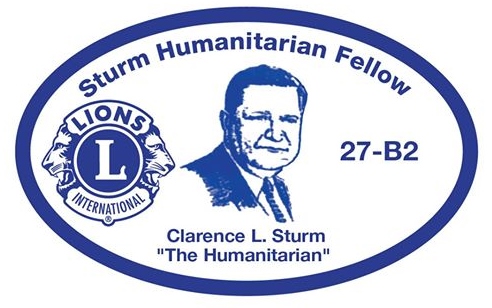 APPLICATION FOR FINANCIAL ASSISTANCE(Revised October 6, 2015)PLEASE PRINT – All information remains CONFIDENTIAL!  Send completed application to:  Lion Ted Handrick – 960 Hillcrest Hts. – Green Bay, WI  54313-7353Applicant’s Name: ____________________________________________________Date of Birth: ___________________Parents’ Names (when applying for a child): ______________________________________________________________                                                                               ______________________________________________________________Address: _______________________________________________ City, State, Zip: ______________________________Home Phone: _____________________ Work Phone: _________________________ Cell Phone: ___________________Marital Status (circle one):     Single          Married          Separated          Divorced          WidowedNumber of Dependents: ___________ Names of Dependents: _________________________________________________________________________________________________________________________________________________How did you hear about the Sturm Humanitarian Foundation? ______________________________________________EMPLOYMENT INFORMATIONCircle one: (Parent if applying for a child)           Employed          Unemployed          Retired          DisabledPresent Employer: __________________________________________________________________________________Employer Address: __________________________________________________________________________________City, State, Zip: _____________________________ Telephone: ________________ Position: ______________________Is Spouse (circle one):                                            Employed          Unemployed          Retired          DisabledHOUSING STATUSPlease check which applies:      __________ I own a home                  __________ I rent a home/apartmentBriefly describe your need for financial assistance:________________________________________________________________________________________________________________________________________________________________________________________________________________________________________________________________________________________________________________________________________________________________________________________________________For medical financial assistance, provide names and addresses of all doctors, hospitals, clinics, etc. providing care and/or treatment.  Please send copies of all unpaid bills with this application.______________________________________________________________________________________________________________________________________________________________________________________________________________________________________________________________________________________________________List financial assistance presently being received, including provider(s); i.e. Insurance Company, donations, social programs, etc.______________________________________________________________________________________________________________________________________________________________________________________________________________________________________________________________________________________________________APPLICATION SUBMITTED BY:__________________________________________________________________________________________________             (First Name)                                           (Initial)                                                 (Last Name)Address: ___________________________________________________________________________________________                                    (Street)                                                      (City)                             (State)                     (Zip)Telephone: ____________________________________________Date of Application: ____________________________RELEASE OF MEDICAL & OTHER INFORMATION:I/WE HEREBY VERIFY THE ABOVE INFORMATION TO BE CORRECT AND AUTHORIZE THE ABOVE PROVIDERS OR INSTITUTIONS REFERENCED ON THIS APPLICATION TO RELEASE ANY PERTINENT MEDICAL, FINANCIAL OR SOCIAL INFORMATION THAT WOULD APPLY TO THE ABOVE SITUATION FOR WHICH I AM REQUESTING FINANCIAL ASSISTANCE, TO THE STURM HUMANITARIAN FOUNDATION.(Signed) __________________________________________________     Date: __________________________________SPONSORING LIONS/LIONESS CLUB OFFICER:   ___________________________________________________________Does the Sponsoring Club contribute annually to the Sturm Humanitarian Foundation?   Yes_________   No __________The Club’s Board of Directors reviewed this request and approved sending it to the Sturm Humanitarian Foundation at their _____________________________meeting.                 (Date) Signed: ___________________________________________________ Club:  ___________________________________***Our only source of funding comes from annual club donations, personal donations, and our annual golf tournament.  We would appreciate any assistance from your club payable to the Sturm Humanitarian Foundation and attached to the application along with bills or copies that need to be paid before approval can be given.